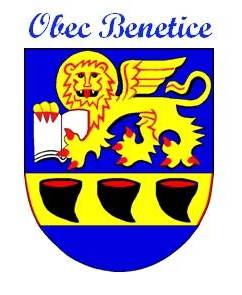 9/189Usnesení ze zasedání zastupitelstva obceMísto konání: budova OÚ BeneticeDne 30.10.2019Zahájení 18:30 hod. Přítomni: Vostalová J., Novotný R., Herbrich V., Krejčí K., Vostal J., Valík M., Vodová P.Hosté : Herbrichová M.Plnění usnesení z minulého ZO. Na základě žádosti p. Karla Krejčího ze dne 13. října 2019 ZO jednohlasně schválilo  odkup nemovitosti č.p. 31 p.č. st. 52  a p.č. 303/8 v KÚ Benetice. Druzí zájemci Aleš a Martina Novotní od svého zájmu z důvodu ceny odstoupili.Prodejní cena  byla stanovena dle odborného „Odhadu nemovité věci“ na částku 400.000,-Kč.ZO jednomyslně schválilo žádost p. Vlastimila Vostala o odkup části obecního pozemku p.č. 856/1 a prodej obci část pozemku p.č. 36/3 o shodné výměře (směna cest).Zapsal: Vostal JanOvěřil: Herbrich V., Valík M.